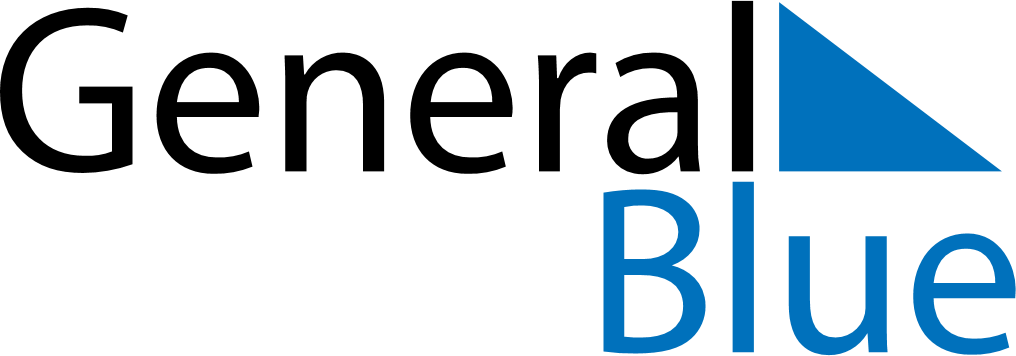 June 2023June 2023June 2023CroatiaCroatiaMondayTuesdayWednesdayThursdayFridaySaturdaySunday1234567891011Corpus Christi1213141516171819202122232425Anti-Fascist Struggle DayIndependence Day2627282930Feast of the Sacrifice (Eid al-Adha)